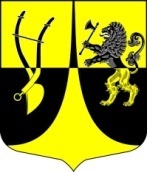 СОВЕТ   ДЕПУТАТОВмуниципального образования«Пустомержское сельское поселение»Кингисеппского муниципального районаЛенинградской области(третьего созыва)РЕШЕНИЕот   18.02.2019г.  № 242Об утверждении Прогнозного плана(Программы) приватизации муниципального имущества МО «Пустомержское сельское поселение» на 2019 год    В соответствии с Федеральным законом РФ от 21 декабря 2001 года № 178 –ФЗ«О приватизации государственного и муниципального имущества» совет депутатов МО «Пустомержское сельское поселение» решил:Утвердить Прогнозный план (Программу) приватизации муниципального имущества МО «Пустомержское сельское поселение» на 2019 год, согласно Приложению 1.Местной администрации МО «Пустомержское сельское поселение» осуществить приватизацию объектов муниципального имущества в соответствии с утвержденным прогнозным планом приватизации муниципального имущества МО «Пустомержское сельское поселение» на 2019 год и руководствуясь действующим законодательством.Настоящее решение подлежит опубликованию (обнародованию).Настоящее решение вступает в силу со дня его официального опубликования (обнародования).Контроль за исполнением настоящего решения возложить на главу местной администрации МО «Пустомержское сельского поселения».Глава муниципального образования«Пустомержское сельское  поселение»                                       Д.А. БарсуковПриложение 1 к решению совета депутатов МО«Пустомержское сельское поселение»№  242   от 18.02.2019г.ПРОГНОЗНЫЙ ПЛАН (Программа)Приватизации муниципального имущества МО «Пустомержское сельское поселение» на 2019 год1.Общие положения1.1 Настоящий прогнозный план (программа) приватизации имущества муниципального образования «Пустомержское сельское поселение» Кингисеппского муниципального района Ленинградской области на 2019 год (именуемые далее –программа приватизации) разработан в соответствии с:-Гражданским кодексом Российской Федерации;-Федеральным законом от 21.12.2001 г.№178-ФЗ «О приватизации государственного и муниципального имущества»;-Федеральным законом от 29.07.1998 г. №135-ФЗ «Об оценочной деятельности в Российской Федерации»;-Положением об организации продажи государственного или муниципального имущества на аукционе, утвержденным Постановлением Правительства Российской Федерации от 12.08.2002 г. №585;-Положением о проведении конкурса по продаже государственного или муниципального имущества», утвержденным постановлением Правительства Российской Федерации от 12 августа 2002 г. N 584;-Уставом муниципального образования «Пустомержское сельское поселение» Кингисеппского муниципального района Ленинградской области;- Положением о порядке приватизации муниципального имущества муниципального образования «Пустомержское сельское поселение» Кингисеппского муниципального района Ленинградской области, утвержденным Советом депутатов МО «Пустомержское сельское поселение» от 23.05.2013 г. № 14.2.Основные цели и задачи приватизации муниципального имущества2.1 Основными целями и задачами приватизации муниципального имущества являются:-оптимизация структуры муниципальной собственности;-создание условий для эффективного использования объектов недвижимости;-обеспечение планомерности процесса приватизации;-приватизация объектов недвижимости, не используемых для решения вопросов местного значения и не используемых для обеспечения деятельности органов местного самоуправления, работников муниципальных учреждений и предприятий;-формирование доходов муниципального бюджета.3.Ограничения при осуществлении программы приватизации3.1 При реализации программы приватизации соблюдаются ограничения, установленные Федеральным законом от 21.12.2001 г.№178-ФЗ «О приватизации государственного и муниципального имущества».4. Способы приватизации муниципального имущества4.1 При реализации программы приватизации используются способы приватизации, предусмотренные Федеральным законом от 21.12.2001 г.№178-ФЗ «О приватизации государственного и муниципального имущества».5. Порядок оценки стоимости приватизируемого имущества5.1 В соответствии с требованиями Федерального закона от 21.12.2001 г.№178-ФЗ «О приватизации государственного и муниципального имущества», начальная цена приватизируемого имущества устанавливается на основании отчета о цене муниципального имущества, составленного в соответствии с Федеральным законом от 29.07.1998 г. №135-ФЗ «Об оценочной деятельности в Российской Федерации.6. Оплата и распределение средств от продажи имущества6.1 Оплата приобретаемого покупателем муниципального имущества производится единовременно.6.2 Денежные средства, полученные от продажи муниципального имущества, подлежат перечислению в бюджет МО «Пустомержское сельское поселение».7. Информационное обеспечение процесса приватизации7.1 Муниципальное образование «Пустомержское сельское поселение» публикует информационное сообщение о продаже муниципального имущества в средствах массовой информации. 8. Перечень муниципального имущества, подлежащего приватизации в 2019 году:9. При возникновении необходимости сохранения в муниципальной собственности объекта, включенного в перечень муниципального имущества, подлежащего приватизации в 2019 году, с целью решения вопросов местного значения, допускается не выставление объекта на торги.№ п/пНаименование имуществаМестоположение имуществаПредполагаемы срок приватизации1Жилое помещение площадью 86,7 кв.м. находящееся по адресу: Ленинградская область, Кингисеппский район, дер. Среднее Село, д.14Ленинградская область, Кингисеппский район, Пустомержское сельское поселение, дер. Среднее Село, д.143 квартал 20192½ доли в праве общей долевой собственности на  жилой дом  № 6 п.ст. Кленно (49,9 кв.м.)Ленинградская область, Кингисеппский район, п.ст. Кленно, д.61 квартал 2019